PETITS TEXTOS DE COMPRENSIÓ LECTORA: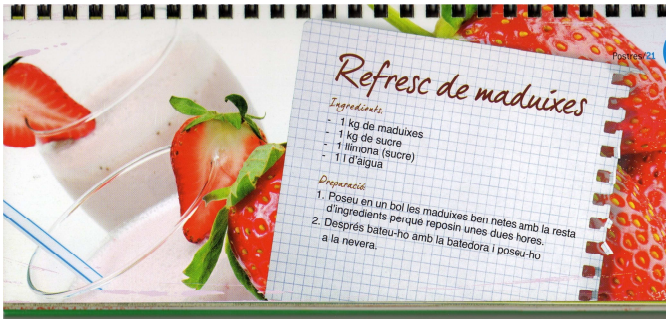 Qüestions: 1.-Escriu els ingredients que necessites per realizar el refresc de maduixes:2.- Còpia la descripció per preparar el refresc.3.-Busca i enganxa una foto de maduixes.